С большим интересом в детском саду  прошел КВН по экологии, на котором дети узнали и увидели очень много познавательного про животный и растительный мир. Он прошел в конце года, как итоговое мероприятие. Провела его воспитатель высшей категории  О.В. Кильдеева. Дети показали хорошие знания, с большим интересом слушали, отвечали на вопросы и выполняли задания педагога: составляли цепочку жизненного пути животных, собирали разрезные картинки, закрепили кто где живет с помощью плаката, говорили о значении человека на земле – о том, что без воды, растений, животных - человек ничего не может и ничего не стоит. Вспомнили правила поведения в природе, рисовали разных животных, собирали разрезные картинки. Дети получили массу позитива и хороший багаж знаний.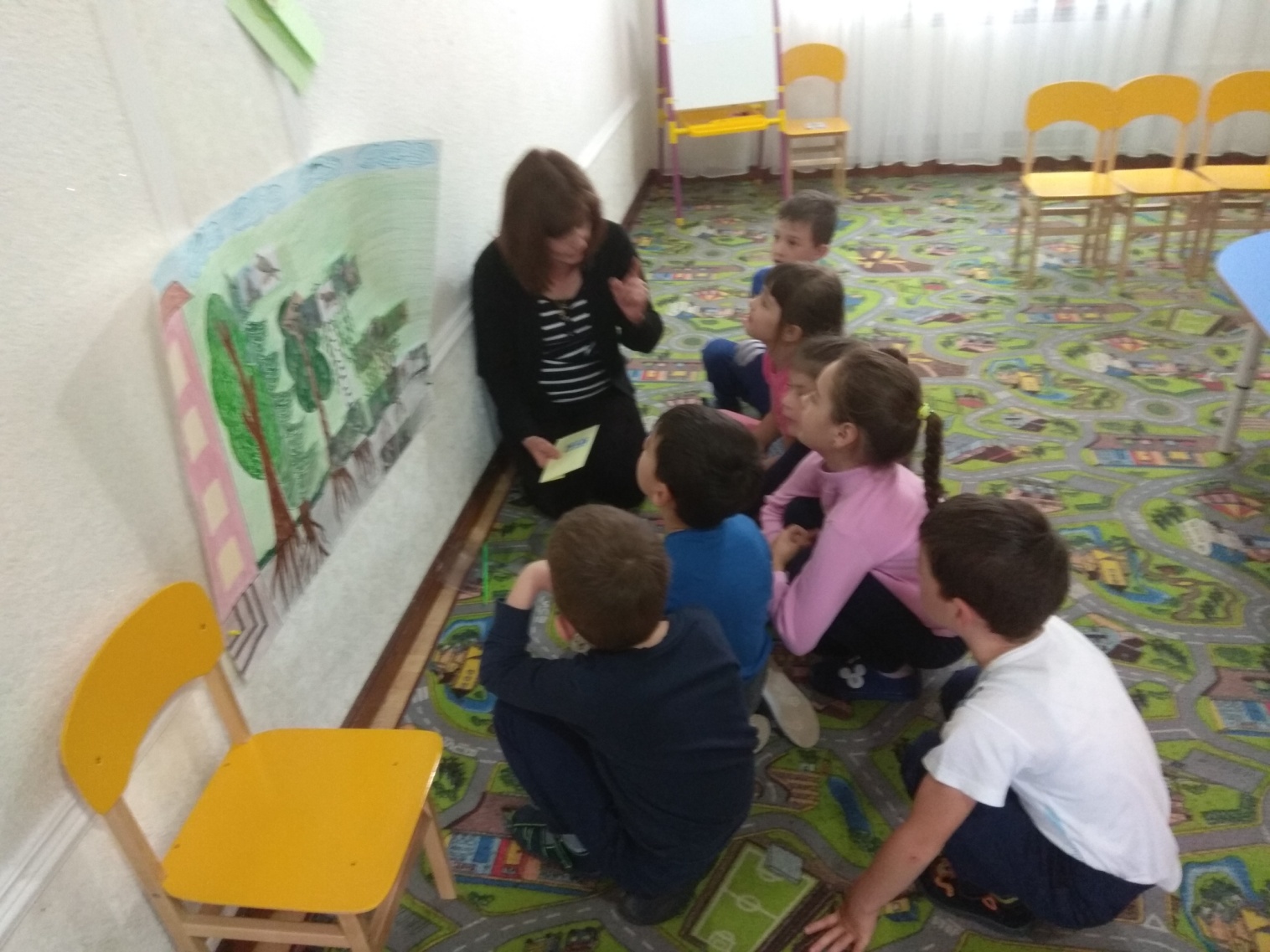 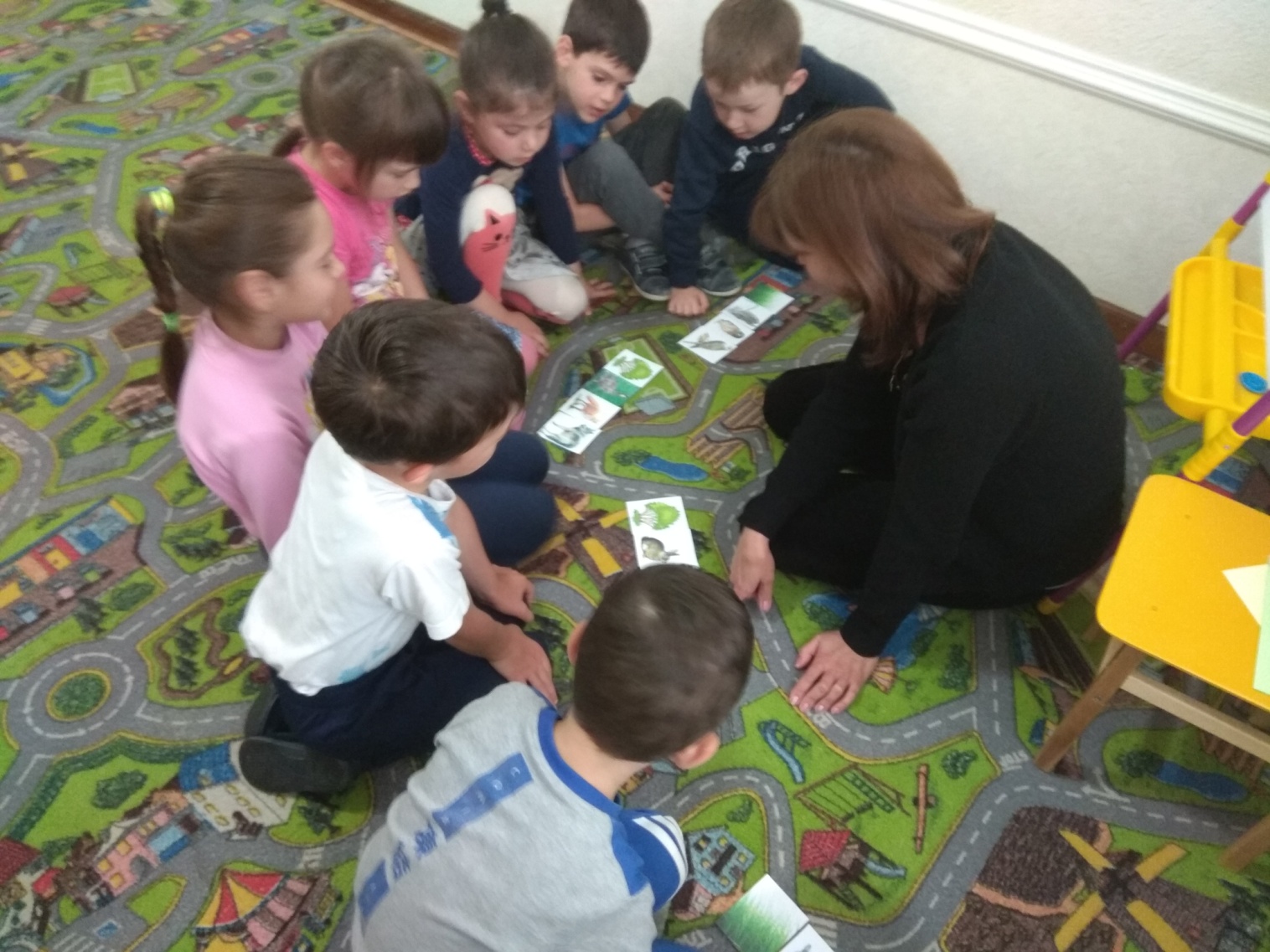 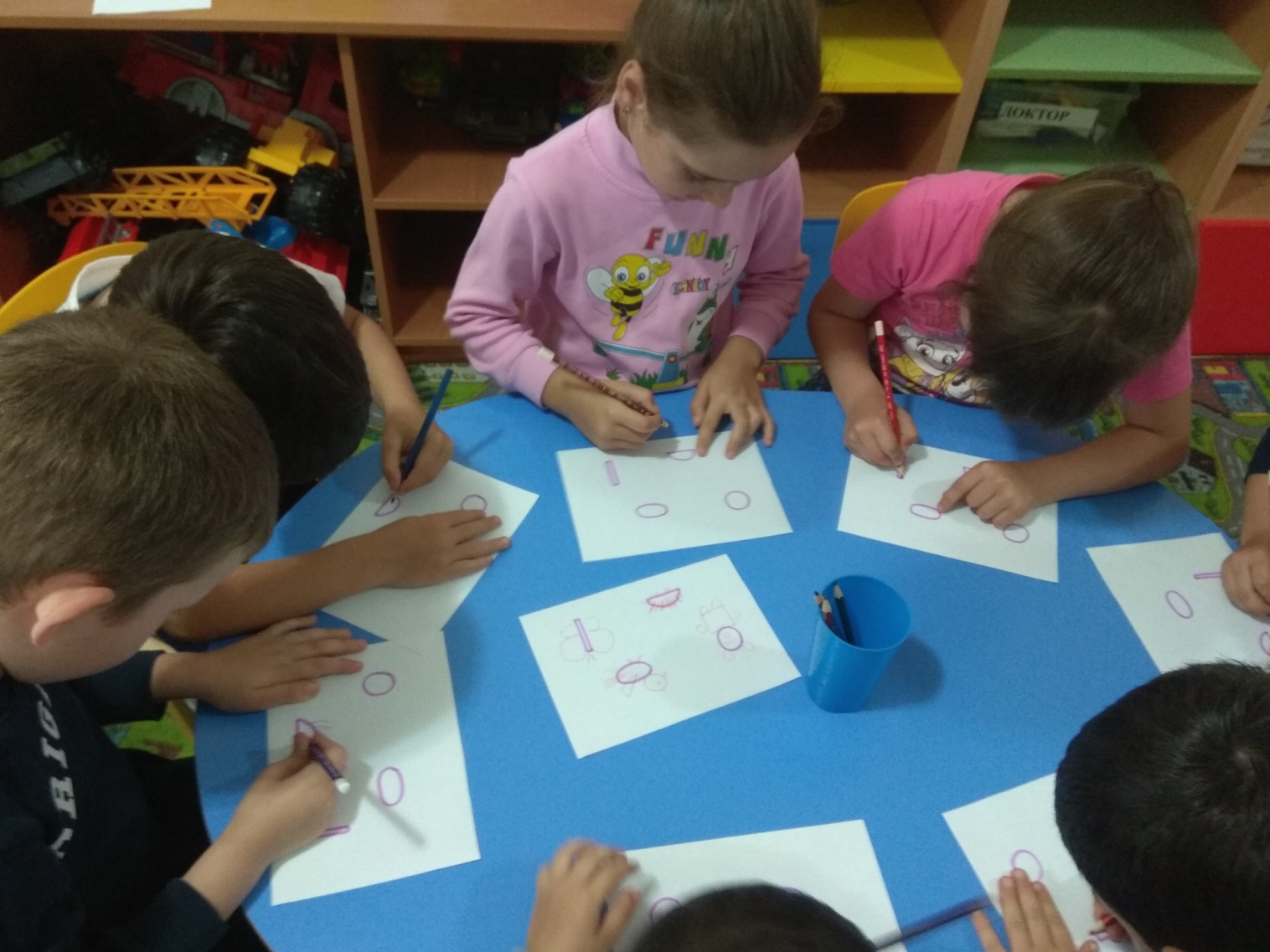 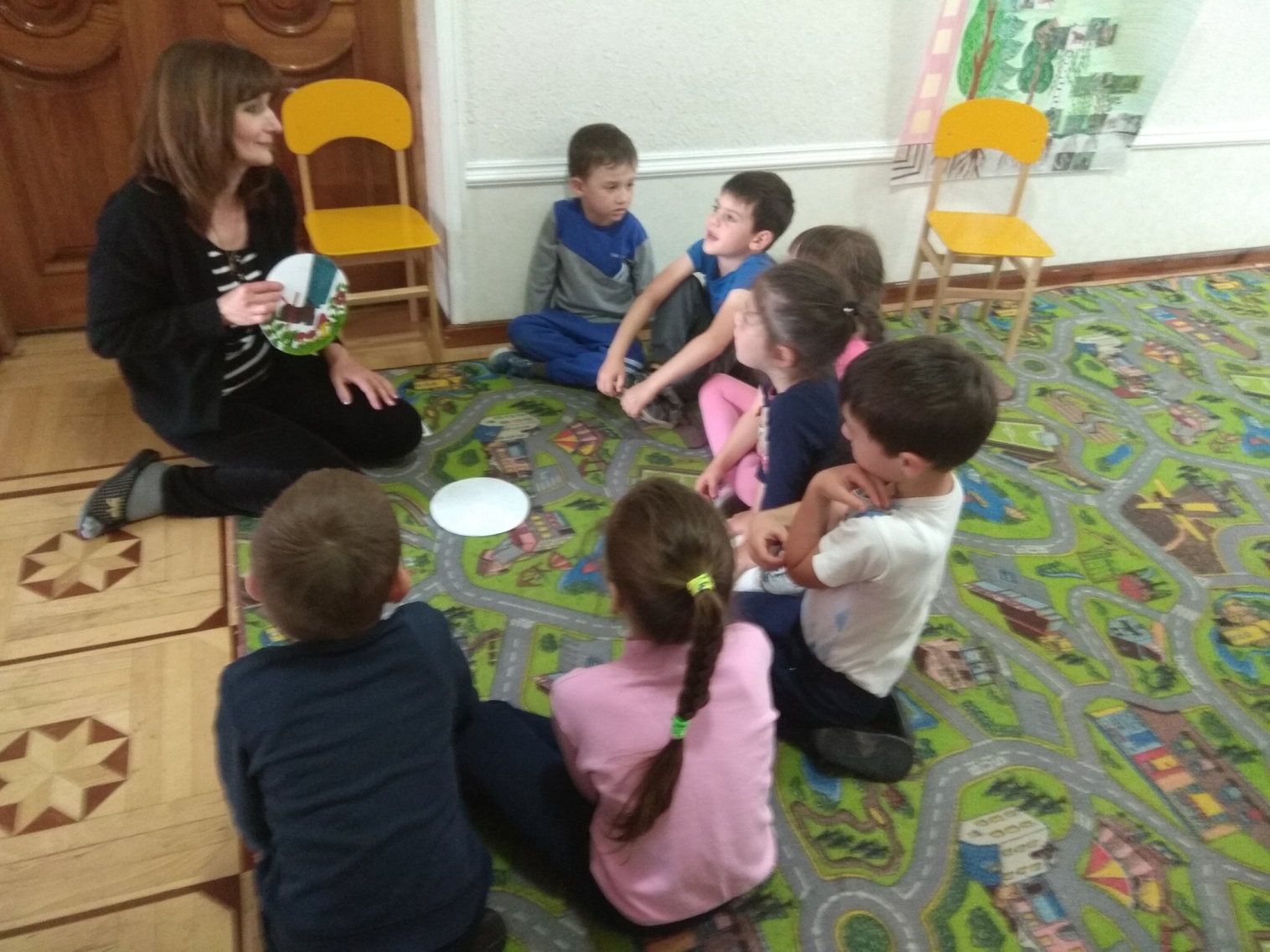 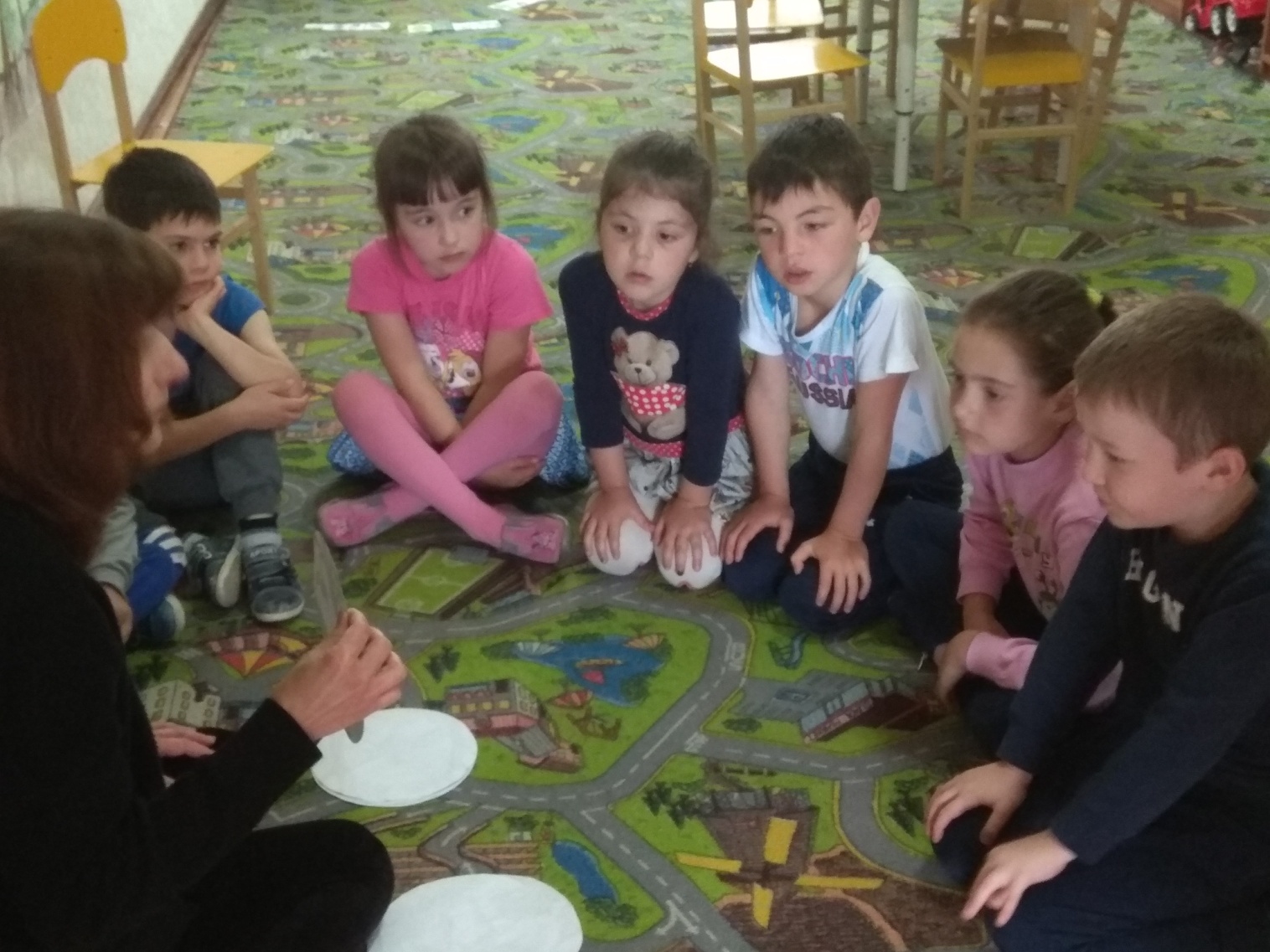 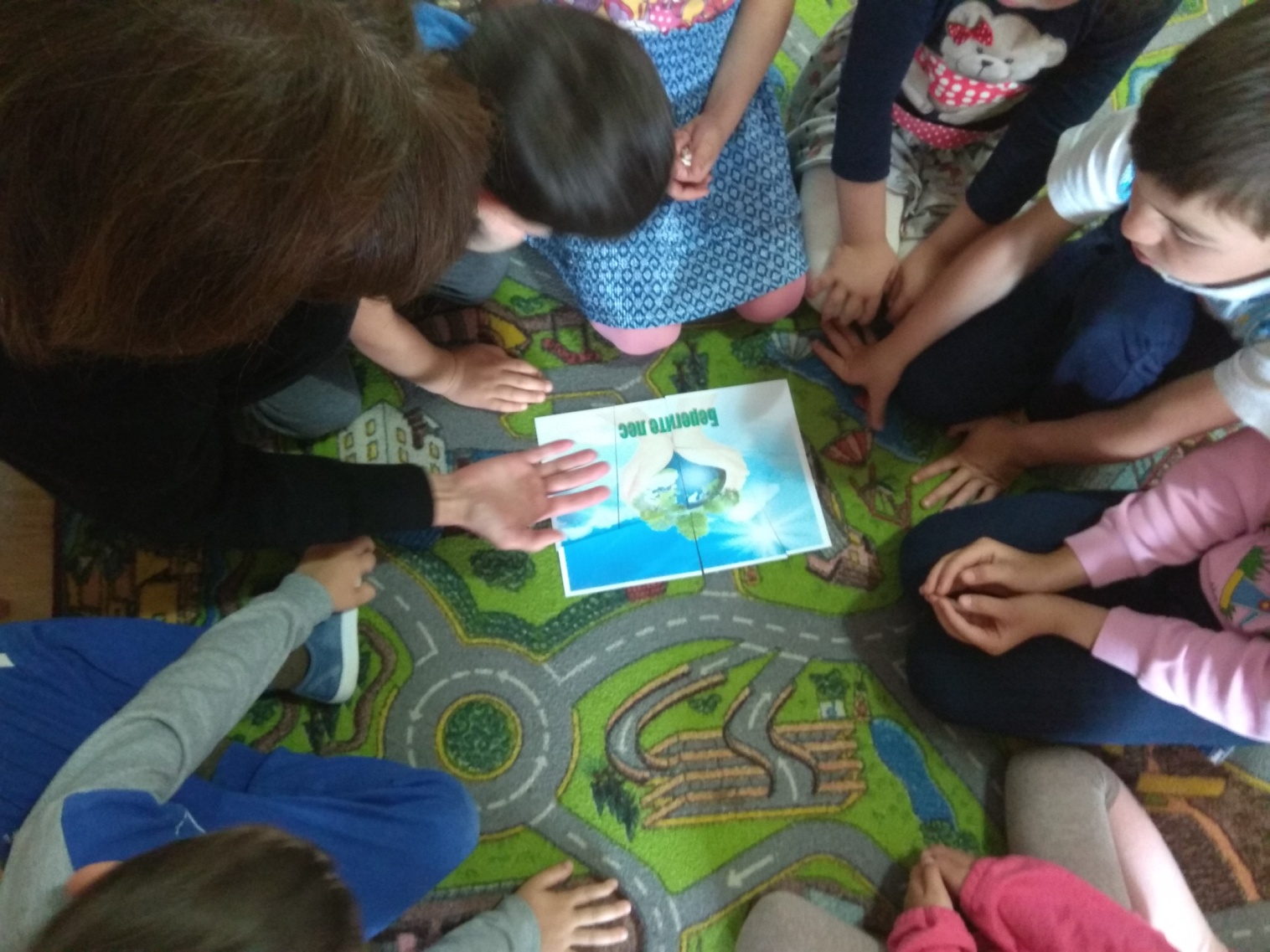 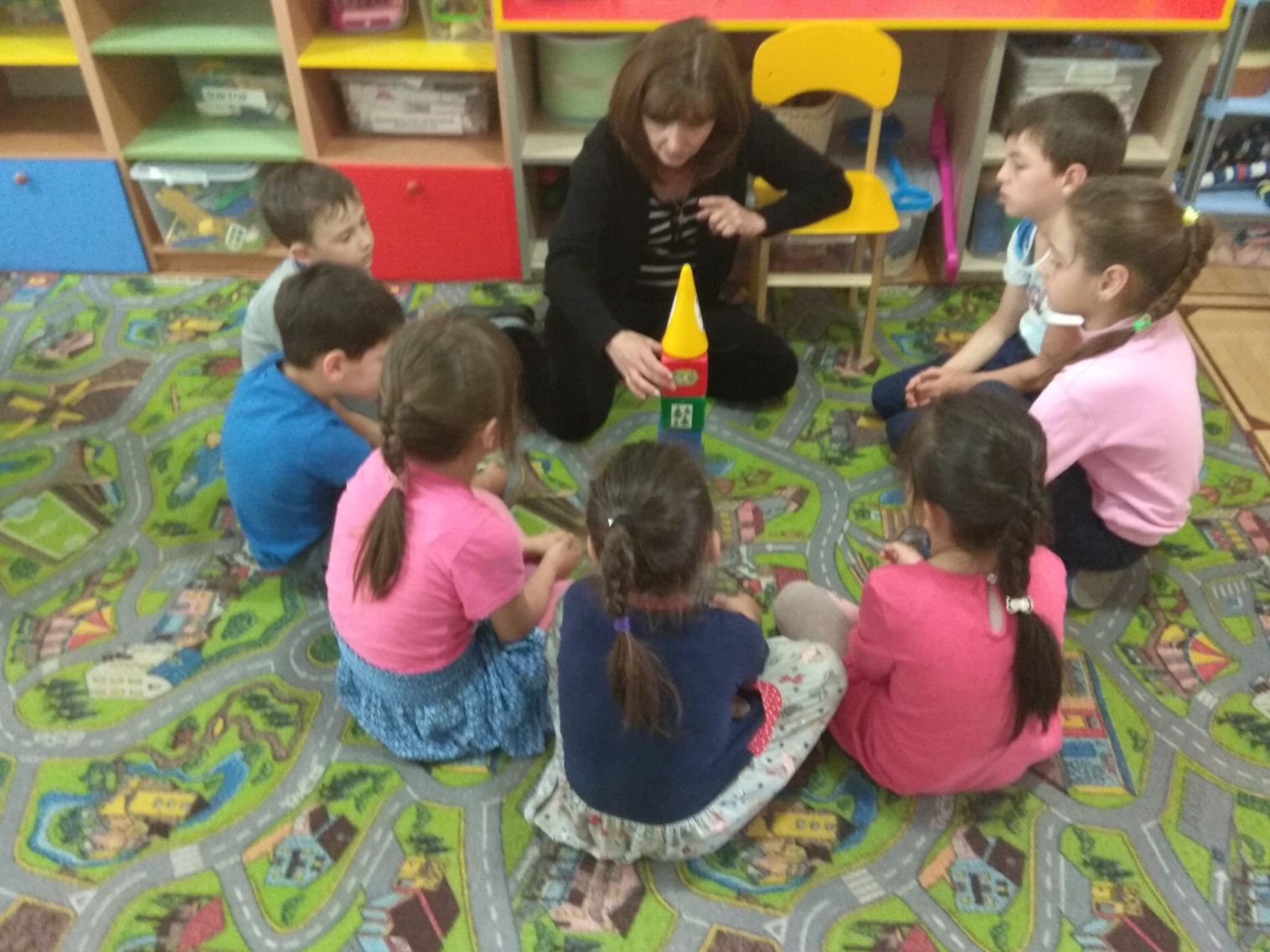 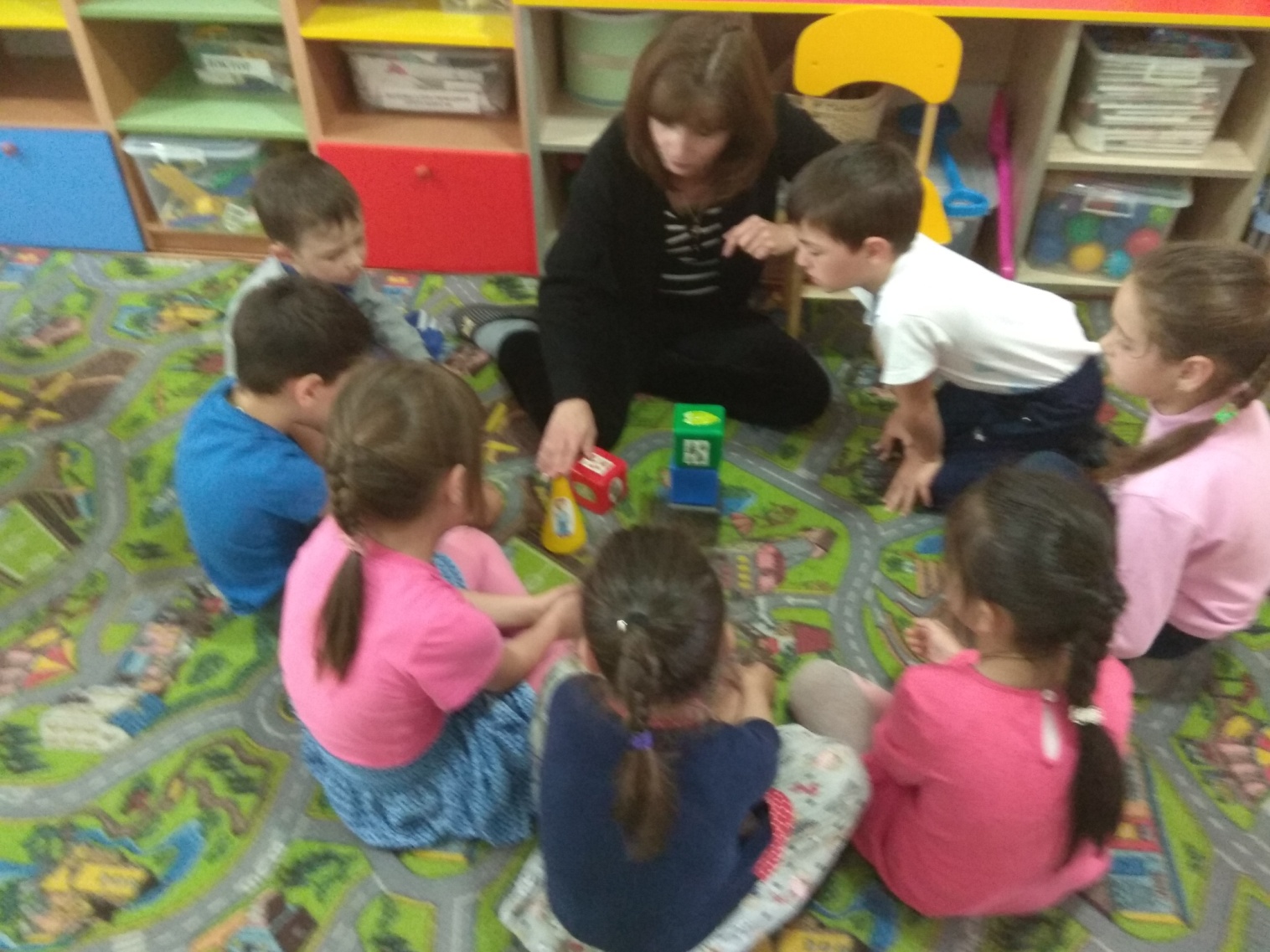 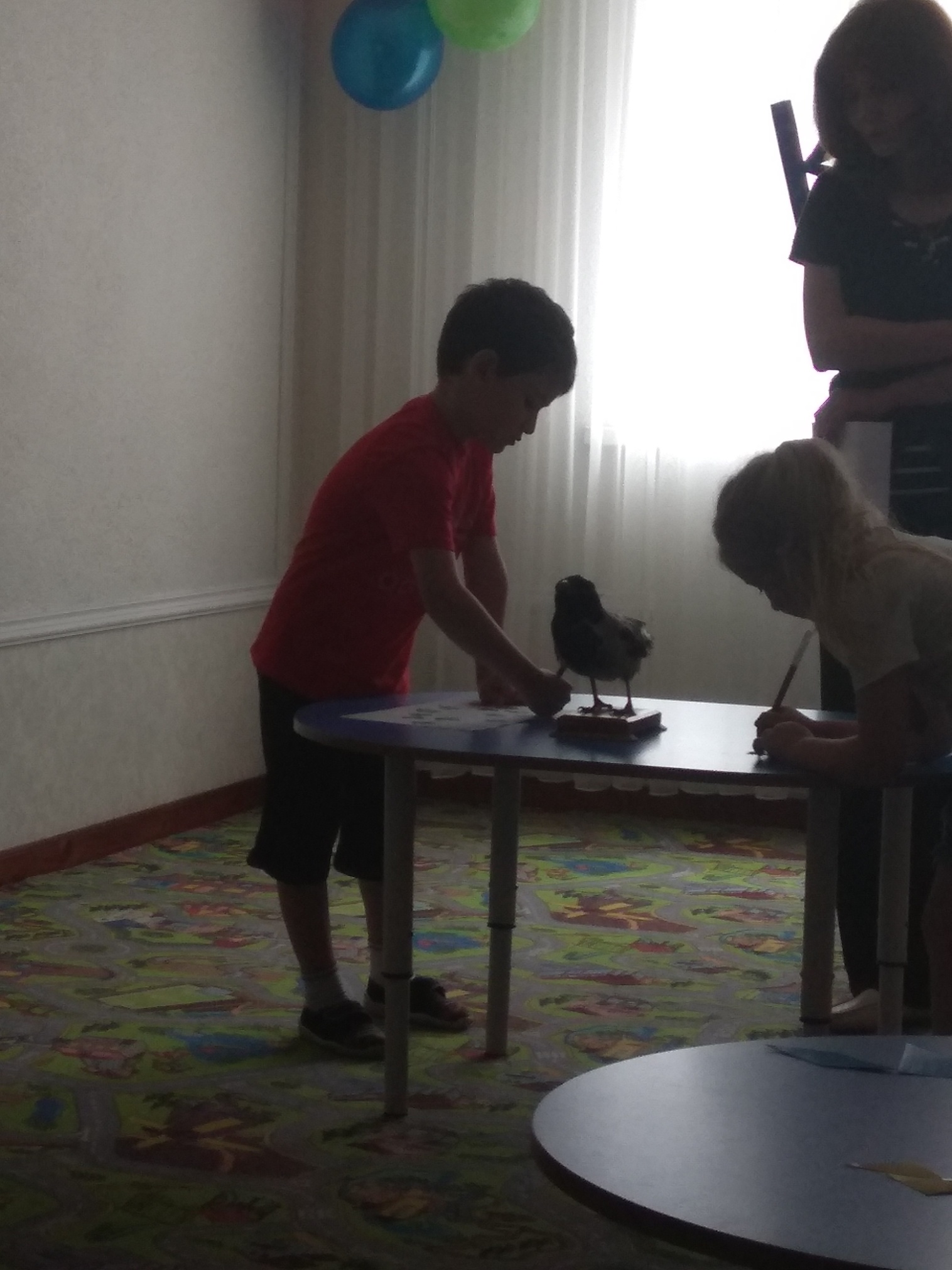 